PRINGLES SPELLING PRACTICERather than the traditional weekly spelling test, I encourage you to visit your Pringles Spelling Can as often as possible. Make it a habit that when you reach for a snack, you reach for a word to snack on/spell! Within your Pringles Spelling Can, parents/guardians will find a booklet of high frequency words that your child is expected to know how to read and spell along with some practice sheets. It's smart to keep a pencil within the Pringles Spelling Can as well! If your child wants 10 chips or 2 Oreos, then challenge them to spell 10 or 2 words respectively. If they are unsure of the spelling of the word you challenge them with, make sure that they utilize "Our Step by Step Spelling Strategy" described for you within the package. If the word is mastered, cross it off and challenge them with a new word(s) next time around. Make sure you place your spelling can nearby where you store your snacks at home!OUR STEP BY STEP SPELLING STRATEGYDid you clap the word out into chunks or use “chindrops” to help syllabify the word?If there are 3 syllables/chunks, place 3 lines down. Record the letters and blends you hear within each chunk above the appropriate line. For example:Ok   toe  ps   is a good example of chunking out the syllables and sounding out the word “Octopus”! Do not erase the lines! Get credit by helping me recognize that you have practiced a sound strategy!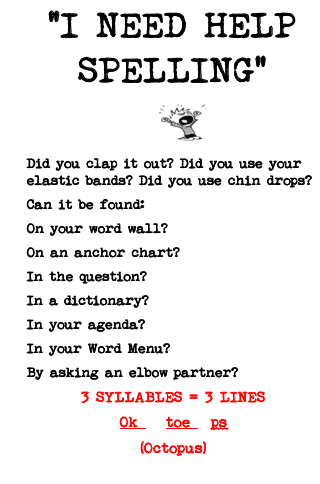 TOP SPELLING WEBSITEShttp://www.aaaspell.com/spelling/  With the help of a parent/guardian, check out the grade specific spelling and vocabulary lists! There are numerous games and activities available which will help support your practice!http://www.spellingcity.com/ ALSO TRY…The “Dragon Dictation” and “Otter” App (available for any device/phone) allows you to take advantage of voice to text technology! Reflect on the computer spelling! Be aware of homophones, etc.https://www.nuance.com/dragon/dragon-anywhere.html  https://otter.ai Also try http://speechnotes.co (text to speech app)The Fry Sight Words list is a more modern list of words than the Dolch list, and was extended to capture the most common 1,000 words. Dr. Edward Fry developed this expanded list in the 1950s (and updated it in 1980), based on the most common words to appear in reading materials used in Grades 3-9. Learning all 1,000 words in the Fry list would equip a child to read about 90% of the words in a typical book, newspaper, or website.The Fry words are listed by the frequency with which they occur and are often broken down into groups of 100. So the first 100 Fry words are the 100 most frequently occurring words in the English language.1st 100 Fry Sight Words (#1-100)a, about, all, an, and, are, as, at, be, been, but, by, called, can, come, could, day, did, do, down, each, find, first, for, from, get, go, had, has, have, he, her, him, his, how, I, if, in, into, is, it, like, long, look, made, make, many, may, more, my, no, not, now, number, of, oil, on, one, or, other, out, part, people, said, see, she, sit, so, some, than, that, the, their, them, then, there, these, they, this, time, to, two, up, use, was, water, way, we, were, what, when, which, who, will, with, words, would, write, you, your2nd 100 Fry Sight Words (#101-200)after, again, air, also, America, animal, another, answer, any, around, ask, away, back, because, before, big, boy, came, change, different, does, end, even, follow, form, found, give, good, great, hand, help, here, home, house, just, kind, know, land, large, learn, letter, line, little, live, man, me, means, men, most, mother, move, much, must, name, need, new, off, old, only, our, over, page, picture, place, play, point, put, read, right, same, say, sentence, set, should, show, small, sound, spell, still, study, such, take, tell, things, think, three, through, too, try, turn, us, very, want, well, went, where, why, work, world, years3rd 100 Fry Sight Words (#201-300)above, add, almost, along, always, began, begin, being, below, between, book, both, car, carry, children, city, close, country, cut, don’t, earth, eat, enough, every, example, eyes, face, family, far, father, feet, few, food, four, girl, got, group, grow, hard, head, hear, high, idea, important, Indian, it’s, keep, last, late, leave, left, let, life, light, list, might, mile, miss, mountains, near, never, next, night, often, once, open, own, paper, plant, real, river, run, saw, school, sea, second, seem, side, something, sometimes, song, soon, start, state, stop, story, talk, those, thought, together, took, tree, under, until, walk, watch, while, white, without, young4th 100 Fry Sight Words (#301-400)across, against, area, become, best, better, birds, black, body, certain, cold, color, complete, covered, cried, didn’t, dog, door, draw, during, early, easy, ever, fall, farm, fast, field, figure, fire, fish, five, friends, ground, happened, heard, himself, hold, horse, hours, however, hundred, I’ll, king, knew, listen, low, map, mark, measure, money, morning, music, north, notice, numeral, order, passed, pattern, piece, plan, problem, products, pulled, questions, reached, red, remember, rock, room, seen, several, ship, short, since, sing, slowly, south, space, stand, step, sun, sure, table, today, told, top, toward, town, travel, true, unit, upon, usually, voice, vowel, war, waves, whole, wind, wood5th 100 Fry Sight Words (#401-500)able, ago, am, among, ball, base, became, behind, boat, box, bring, brought, building, built, cannot, carefully, check, circle, class, clear, common, contain, correct, course, dark, decided, deep, done, dry, English, equation, explain, fact, feel, filled, finally, fine, fly, force, front, full, game, gave, government, green, half, heat, heavy, hot, inches, include, inside, island, known, language, less, machine, material, minutes, note, nothing, noun, object, ocean, oh, pair, person, plane, power, produce, quickly, ran, rest, road, round, rule, scientists, shape, shown, six, size, special, stars, stay, stood, street, strong, surface, system, ten, though, thousands, understand, verb, wait, warm, week, wheels, yes, yet6th 100 Fry Sight Words (#501-600)anything, arms, beautiful, believe, beside, bill, blue, brother, can’t, cause, cells, center, clothes, dance, describe, developed, difference, direction, discovered, distance, divided, drive, drop, edge, eggs, energy, Europe, exercise, farmers, felt, finished, flowers, forest, general, gone, grass, happy, heart, held, instruments, interest, job, kept, lay, legs, length, love, main, matter, meet, members, million, mind, months, moon, paint, paragraph, past, perhaps, picked, present, probably, race, rain, raised, ready, reason, record, region, represent, return, root, sat, shall, sign, simple, site, sky, soft, square, store, subject, suddenly, sum, summer, syllables, teacher, test, third, train, wall, weather, west, whether, wide, wild, window, winter, wish, written7th 100 Fry Sight Words (#601-700)act, Africa, age, already, although, amount, angle, appear, baby, bear, beat, bed, bottom, bright, broken, build, buy, care, case, cat, century, consonant, copy, couldn’t, count, cross, dictionary, died, dress, either, everyone, everything, exactly, factors, fight, fingers, floor, fraction, free, French, gold, hair, hill, hole, hope, ice, instead, iron, jumped, killed, lake, laughed, lead, let’s, lot, melody, metal, method, middle, milk, moment, nation, natural, outside, per, phrase, poor, possible, pounds, pushed, quiet, quite, remain, result, ride, rolled, sail, scale, section, sleep, smiled, snow, soil, solve, someone, son, speak, speed, spring, stone, surprise, tall, temperature, themselves, tiny, trip, type, village, within, wonder8th 100 Fry Sight Words (#701-800)alone, art, bad, bank, bit, break, brown, burning, business, captain, catch, caught, cents, child, choose, clean, climbed, cloud, coast, continued, control, cool, cost, decimal, desert, design, direct, drawing, ears, east, else, engine, England, equal, experiment, express, feeling, fell, flow, foot, garden, gas, glass, God, grew, history, human, hunting, increase, information, itself, joined, key, lady, law, least, lost, maybe, mouth, party, pay, period, plains, please, practice, president, received, report, ring, rise, row, save, seeds, sent, separate, serve, shouted, single, skin, statement, stick, straight, strange, students, suppose, symbols, team, touch, trouble, uncle, valley, visit, wear, whose, wire, woman, wrote, yard, you’re, yourself9th 100 Fry Sight Words (#801-900)addition, army, bell, belong, block, blood, blow, board, bones, branches, cattle, chief, compare, compound, consider, cook, corner, crops, crowd, current, doctor, dollars, eight, electric, elements, enjoy, entered, except, exciting, expect, famous, fit, flat, fruit, fun, guess, hat, hit, indicate, industry, insects, interesting, Japanese, lie, lifted, loud, major, mall, meat, mine, modern, movement, necessary, observe, park, particular, planets, poem, pole, position, process, property, provide, rather, rhythm, rich, safe, sand, science, sell, send, sense, seven, sharp, shoulder, sight, silent, soldiers, spot, spread, stream, string, suggested, supply, swim, terms, thick, thin, thus, tied, tone, trade, tube, value, wash, wasn’t, weight, wife, wings, won’t10th 100 Fry Sight Words (#901-1000)action, actually, adjective, afraid, agreed, ahead, allow, apple, arrived, born, bought, British, capital, chance, chart, church, column, company, conditions, corn, cotton, cows, create, dead, deal, death, details, determine, difficult, division, doesn’t, effect, entire, especially, evening, experience, factories, fair, fear, fig, forward, France, fresh, Greek, gun, hoe, huge, isn’t, led, level, located, march, match, molecules, northern, nose, office, opposite, oxygen, plural, prepared, pretty, printed, radio, repeated, rope, rose, score, seat, settled, shoes, shop, similar, sir, sister, smell, solution, southern, steel, stretched, substances, suffix, sugar, tools, total, track, triangle, truck, underline, various, view, Washington, we’ll, western, win, women, workers, wouldn’t, wrong, yellowalways around because been before best both buy call cold does don't fast first five found gave goes green its made many off or pull read right sing sit sleep tell their these those upon us use very wash which why wish work would write your after again an any as ask by could every fly from give giving had has her him his how just know let live may of old once open over put round some stop take thank them then think walk were when all am are at ate be black brown but came did do eat four get good have he into like must new no now on our out please pretty ran ride saw say she so soon that there they this too under want was well went what white who will  with yes about better bring carry clean cut done draw drink eight fall far full got grow hold hot hurt if keep kind laugh light long much myself never only own pick seven shall show six small start ten today together try warm anapatan
ban
can
fan
man
pan
ran
tan
vancap
gap
lap
map
nap
rap
sap
tapat
bat
cat
fat
hat
mat
pat
rat
sat
tat
vatan
Fran
Jan
Nan
Stanbran
clan
flan
span
thanchap
clap
flap
slapbrat
chat
drat
flat
gnat
thatabadadamamcab
dab
gab
jab
lab
nab
tabbad
cad
dad
fad
had
lad
mad
pad
sad
tadbad
cad
dad
fad
had
lad
mad
pad
sad
tadam
dam
ham
jam
ram
yamam
dam
ham
jam
ram
yamblab
crab
flab
grab
scab
slab
stabclad
glad
gradBrad
Chadclam
cram
exam
gram
scam
scram
sham
slam
swam
tramPam
Samackackandashback
hack
jack
lack
pack
rack
sackback
hack
jack
lack
pack
rack
sackand
band
hand
land
sandash
bash
cash
dash
gash
hash
lash
mash
rash
sashblack
crack
flack
knack
quack
shack
slack
snack
stack
track
whackJackbland
brand
demand
expand
gland
grand
stand
strandbrash
clash
crash
flash
gnash
slash
smash
splash
stash
trashailainainairail
bail
fail
hail
jail
mail
nail
pail
rail
sail gain
main
pain
rain
vaingain
main
pain
rain
vainair
fair
hair
lair
pairbrail
frail
quail
snail
trailbrain
chain
drain
drain
plain
stain
strain
trainBlainchair
stairakeakeateatebake
cake
fake
lake
make
rake
take
wakebake
cake
fake
lake
make
rake
take
wakeate
date
fate
gate
hate
late
mate
rateate
date
fate
gate
hate
late
mate
ratebrake
drake
quake
shake
snake
stakeBlake
Jakegrate
plate
skate
slate
stateKate
Nate
Tatealealeameayale
bale
dale
gale
hale
male
pale
sale
taleale
bale
dale
gale
hale
male
pale
sale
talecame
dame
fame
game
lame
name
same
tamebay
day
gay
hay
lay
may
pay
ray
say
way
yayscale
stale
whaleDale
Galeblame
shameaway
bray
clay
gray
play
pray
slay
spray
stay
sway
trayallawall
ball
call
fall
gall
hall
mall
tall
wallcaw
jaw
law
maw
paw
raw
sawsmall
stall
thrallclaw
draw
flaw
gnaw
straw
thawararkartartbar
car
far
jar
par
tarark
bark
dark
hark
lark
mark
parkart
cart
dart
mart
part
tartart
cart
dart
mart
part
tartchar
scar
spar
starshark
spark
starkchart
smart
startBartankankinkbank
dank
lank
rank
tank
yankbank
dank
lank
rank
tank
yankink
link
mink
rink
sink
winkblank
clank
crank
drank
flank
frank
prank
shrank
spank
thank Frank
Hankblink
brink
clink
drink
shrink
slink
stink
thinkededenenetetbed
fed
led
red
wedbed
fed
led
red
wedden
hen
men
pen
ten
yenden
hen
men
pen
ten
yenbet
get
jet
let
met
net
pet
set
vet
wet
yetbet
get
jet
let
met
net
pet
set
vet
wet
yetbled
fled
pled
shed
shred
sled
spedEd
Ned
Tedglen
then
when
wrenBen
KenfretBreteckellestbeck
deck
heck
neck
peckbell
cell
dell
fell
sell
tell
well
yellbest
jest
lest
nest
pest
rest
test
vest
west
zestcheck
fleck
speck
wreckdwell
quell
shell
smell
spell
swellchest
crest
guest
questinipitbin
din
fin
pin
sin
tin
windip
hip
lip
nip
pip
rip
sip
tip
zipit
bit
fit
hit
lit
pit
sit
wit
zitchin
grin
skin
spin
thin
twinblip
chip
clip
drip
flip
grip
ship
slip
snip
strip
trip
whipflit
grit
knit
quit
skit
slit
spit
splitMondayTuesday Wednesday Thursday FridaySaturdaySundayJanuaryFebruaryMarchAprilMayJuneJulyAugustSeptemberOctoberNovemberDecemberredblue yelloworange purplegreenbrownblackOne (1)Two (2)Three (3)Four (4)Five (5)Six (6) Seven (7)Eight (8)Nine (9)Ten (10)Eleven (11)Twelve (12) Thirteen (13) Fourteen (14)Fifteen (15)Sixteen (16) Seventeen(17) Eighteen(18)Nineteen (19)  Twenty (20) Hundred (100)  